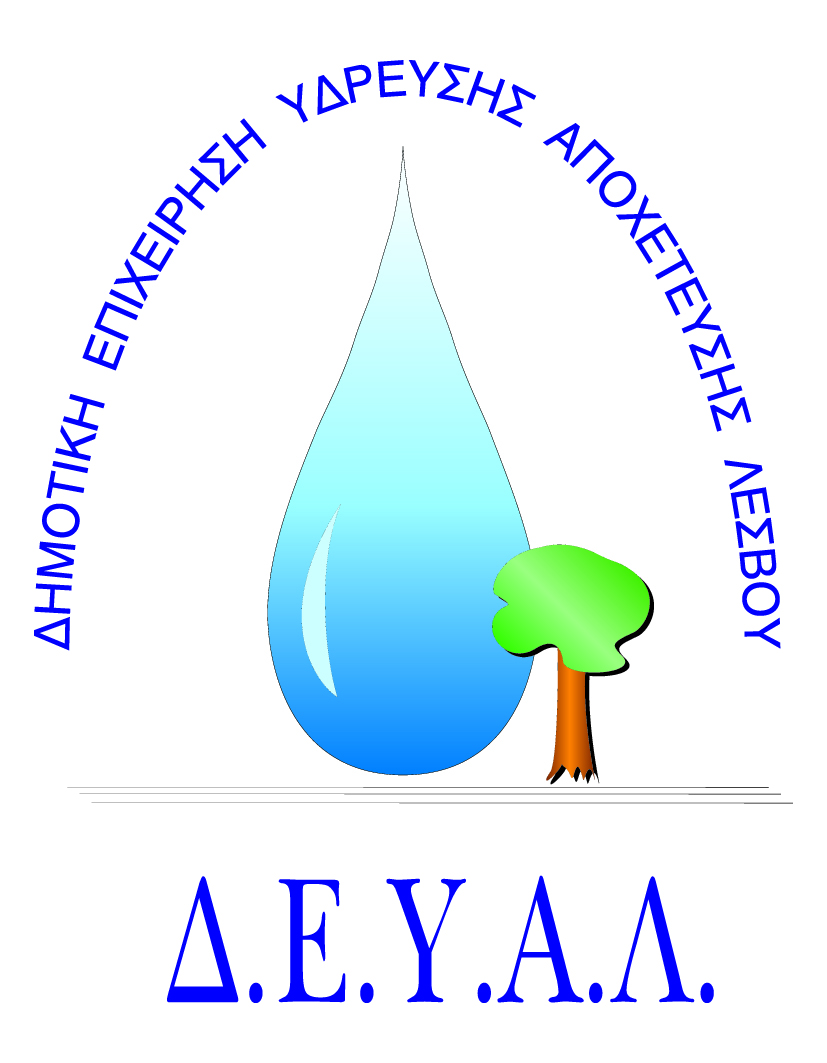 ΔΗΜΟΤΙΚΗ ΕΠΙΧΕΙΡΗΣΗ             ΥΔΡΕΥΣΗΣ ΑΠΟΧΕΤΕΥΣΗΣ                ΛΕΣΒΟΥTΜΗΜΑ ΠΡΟΜΗΘΕΙΩΝ                                                                   Μυτιλήνη 6/ 2/ 2019Αρμόδιος: Πολυχρόνης Γιάννης					Αρ. πρωτ. 1148Τηλ. &Fax: 2251041966Email:promithion@deyamyt.gr			ΠΡΟΣΚΛΗΣΗ ΕΚΔΗΛΩΣΗΣ ΕΝΔΙΑΦΕΡΟΝΤΟΣ ΠΡΟΜΗΘΕΙΑΣΘΕΜΑ: Προμήθεια τσιμέντων για τις ανάγκες των συνεργείων της Αποθήκης της ΔΕΥΑ Λέσβου.Λήξη Προθεσμίας υποβολής προσφορών: Παρασκευή 8-2-2019 και ώρα 14:00Χρόνος Αποσφράγισης προσφορών	: Δευτέρα 11-2-2019 και ώρα 12:30Χρόνος Παράδοσης				: Τμηματικά  Όροι Πληρωμής				: Εξήντα (60) ημέρες μετά την παραλαβήΤόπος Παράδοσης	 : Εγκαταστάσεις Καρά ΤεπέςΤρόπος υποβολής προσφοράς (έντυπο 1 και 2):  1) Fax(2251041966) ή 2) email (promithion@deyamyt.gr) ή 3) σε σφραγισμένο φάκελο στα γραφεία της ΔΕΥΑΛ (Ελ.Βενιζέλου 13 – 17, 1ος όροφος) 
                                                                                   ΓΙΑ ΤΗ ΔΕΥΑΛΑ/ΑΤΕΧΝΙΚΗ ΠΕΡΙΓΡΑΦΗ/ΠΡΟΔΙΑΓΡΑΦEΣΠΟΣΟΤΗΤΑ1Τσιμέντο ταχείας 3kg (7΄΄ λεπτών)1202Τσιμέντο υπερταχείας 1kg (3΄΄ λεπτών)60